 On the Road – Resource 8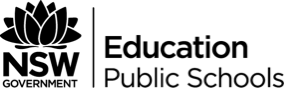 Assessment task – PortfolioModule: Module C – On the RoadWeighting:      	Assessment mode: Assessment as LearningDue date:      	BriefStudents will assemble a portfolio of work that demonstrates their understanding of travel and development of skills relating to travel.Students will be assessed on their:Developing understanding in the way English skills are used by travel journalists and those in the travel industry.Ability to make practical use of these skills for purposes of travelling.Accurate and effective use of English skills, including the ability to use visual techniques to represent ideas.Ability to make good judgements about travel advertisements.Ability to locate and understand government advice about travel in overseas countries.OutcomesES12-5 develops knowledge, understanding and appreciation of how language is used, identifying and explaining specific language forms and features in texts that convey meaning to different audiencesES12-6 uses appropriate strategies to compose texts for different modes, media, audiences, contexts and purposesES12-10 monitors and reflects on own learning and adjusts individual and collaborative processes to develop as a more independent learnerTaskSection 1 – A plan for an overseas tripSection 2 – Collaboration on planning a ‘day trip’ excursion for the class to go onSection 3 – An annotated photo-diary of 5 photographsPlus two other pieces of work from the module that you think best demonstrates your understanding of the concept of travel.Marking criteriaTotal mark:      /20Teacher:      	Date:      	Comments:Criteria012345Audience and purpose(ES12-5, ES12-6)Non-attemptDemonstrates an elementary understanding of how language is used for a variety of purposes.Demonstrates a limited understanding of how language is used for a variety of purposes.Demonstrates some satisfactory understanding of how language is used for a variety of purposes.Demonstrates a competent understanding of how language is used for a variety of purposes.Demonstrates a perceptive understanding of how language is used for a variety of purposes.Representation(ES12-5, ES12-6)Non-attemptUses photographs but does not annotate.Uses photographs and attempts to annotate at least one, or creates just one photograph.Creates multiple photographs without annotating, or attempts to annotate one original photograph, or provides satisfactory annotation for one found photograph.Engages with original photography and makes fair use of annotations to show purpose.All five original photographs taken with care and insightful representation shown through use of annotations.Planning(ES12-10)Non-attemptSome limited engagement with planning parts of section 1 and/or 2.Fair attempt at planning either section 1 or 2.Satisfactory planning for either section 1 or 2, or in-depth planning for one.Satisfactory planning for both sections, some in-depth consideration.In-depth consideration of all facets of planning for section 1 and 2.Commitment(ES12-10)Non-attemptOne or two pieces of work completed, or part of one section completed.One section completed.Once section completed and pieces of work completed, or two sections completed.Two sections completed and pieces of work, or three sections completed.Three sections completed and pieces of work.